SUASANA PADA MALAM HARIPada malam hari langit tampak gelapPada malam hari di langit ada bulan dan bintangCahaya bulan dan bintang dapat menerangi bumi.Bintang seperti matahari dapat memancarkan cahaya sendiri.Bintang terlihat kecil karena berada jauh dari bumi.Bulan tidak memancarkan cahaya.Cahaya bulan adalah pantulan cahaya matahari.Nama dan bentuk bulan: Bulan Purnama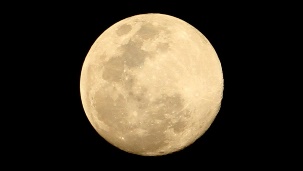  Bulan Separuh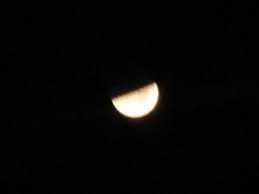  Bulan Sabit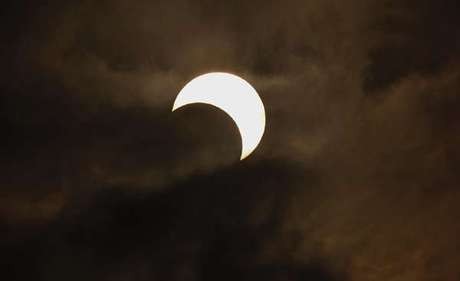 Pada malam hari juga terlihat hewan yang berkeliaran.Hewan yang keluar pada malam hari antara lain:KelelawarJangkrikBurung hantuTikuskatak